Задание на16.04.2020. Развитие зрительного внимания.Задание 1.Найди три одинаковых пасхальных яйца и раскрась их.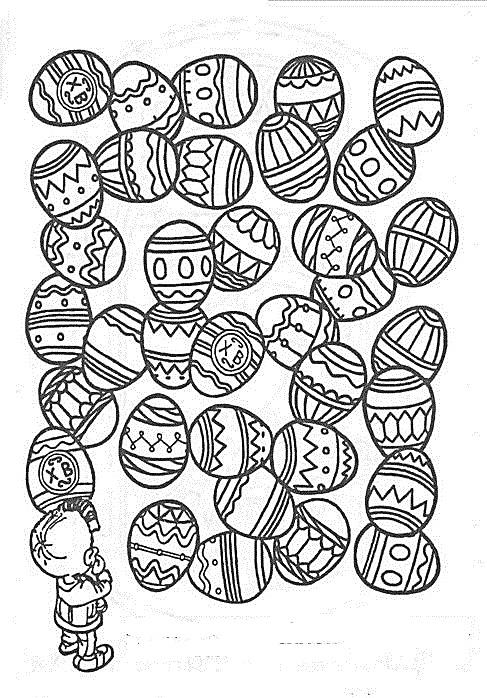 Задание 2. Посмотри внимательно на картинку. Соедини линиями яйца с одинаковым узором.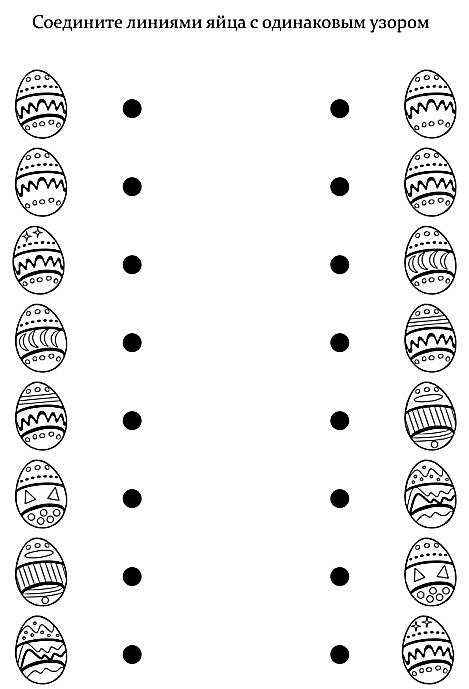 Задание 3. Раскрась картинку по схеме.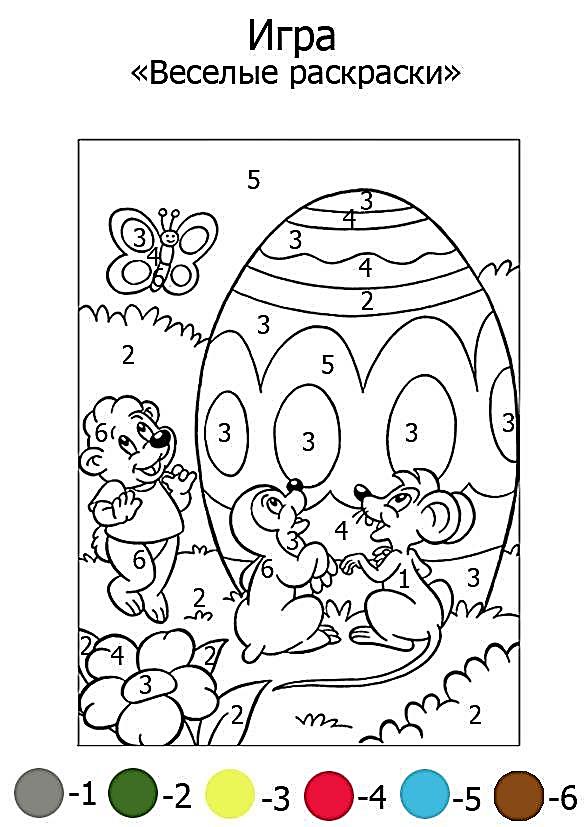 